第46篇 啟：虛心的人有福了！(台語)心內喪鄉的人有福氣！Sim-lāi sòng-hiong ê lâng ū hok-khì！應：因為天國是他們的。(台語)因為天國是栶的。in-uī thian-kok sī in ê。啟：哀慟的人有福了！(台語)憂悶的人有福氣！Iu-būn ê lâng ū hok-khì！應：因為他們必得安慰。(台語)因為栶欲受安慰。 in-uī in beh sīu an-uì。啟：溫柔的人有福了！(台語)溫柔的人有福氣！Un-jîu ê lâng ū hok-khì！應：因為他們必承受地土。(台語)因為栶欲承接土地。in-uī in beh sîng-tsiap thóo-tuē。啟：飢渴慕義的人有福了！(台語)枵嘴乾欣慕義的人有福氣！Iau tshuì-ta him-bōo gī ê lâng ū hok-khì！ 應：因為他們必得飽足。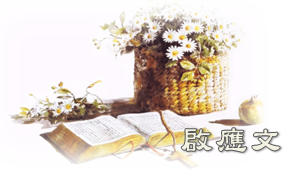 (台語)因為栶欲得著飽。in-uī in beh tit-tio̍h pá。啟：憐恤人的人有福了！(台語)憐憫人的人有福氣！Lîn-bín lâng ê lâng ū hok-khì！應：因為他們必蒙憐恤。(台語)因為栶欲得著憐憫。in-uī in beh tit-tio̍h lîn-bín。啟：清心的人有福了！(台語)清氣心肝的人有福氣！Tshing-khì sim-kuann ê lâng ū hok-khì！應：因為他們必得見上帝。(台語)因為栶欲看見上帝。in-uī in beh khuànn-kìnn Siōng-tè。啟：使人和睦的人有福了！(台語)互人和平的人有福氣！Hōo lâng hô-pîng ê lâng ū hok-khì！應：因為他們必稱為上帝的兒子。(台語)因為栶欲稱做上帝的子。 in-uī in beh tshing tsuè Siōng-tè ê kiánn。啟：為義受逼迫的人有福了！(台語)為著義曾受窘逐的人有福氣！Uī-tio̍h gī bat sīu khún-tio̍k ê lâng ū hok-khì！應：因為天國是他們的。(台語)因為天國是栶的。 in-uī thian-kok sī in ê。啟：人若因我辱罵你們，逼迫你們，捏造各樣壞話毀謗你們，(台語)為著我，人才詈罵恁，窘逐恁，誹謗恁萬項的歹，Uī-tio̍h guá，lâng tsiah lué-mē lín， khún-tio̍k lín，huí-pòng lín bān hāng ê pháinn，應：你們就有福了。(台語)恁就有福氣。 lín tsīu ū hok-khì。(和) 應當歡喜快樂，因為你們在天上的賞賜是大的。 (台語) 著歡喜快樂，因為恁佇天裡的報賞是大。Tio̍h huann-hí khuài-lo̍k, in-uī lín tī thinn-ni̍h ê pò-síunn sī tuā。                     (馬太福音5：3-12) 